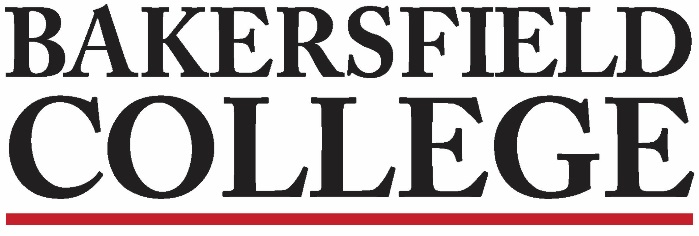 Accreditation and Institutional Quality (AIQ) CommitteeSeptember 11, 20183:30pm to 5:00pm in L160Agenda1.Approval of Minutes (8/28)5 minutes2.Chairs Report: Craig & Jessica10 minutes3.Review AIQ Charge15 minutes4.Program Review Report - Kim5 minutes5.Assessment Report - Brent5 minutes6.Strategic Directions Report - Todd5 minutes7.BC-KCCD Accreditation Survey15 minutes8.Institutional Projects Document10 minutes9.The Program Mapper10 minutes10.Early Analysis of MM 4.010 minutes